École et CinémaDocument à destination des enseignants de GS et cycle 2, impliqués dans le dispositif École et Cinéma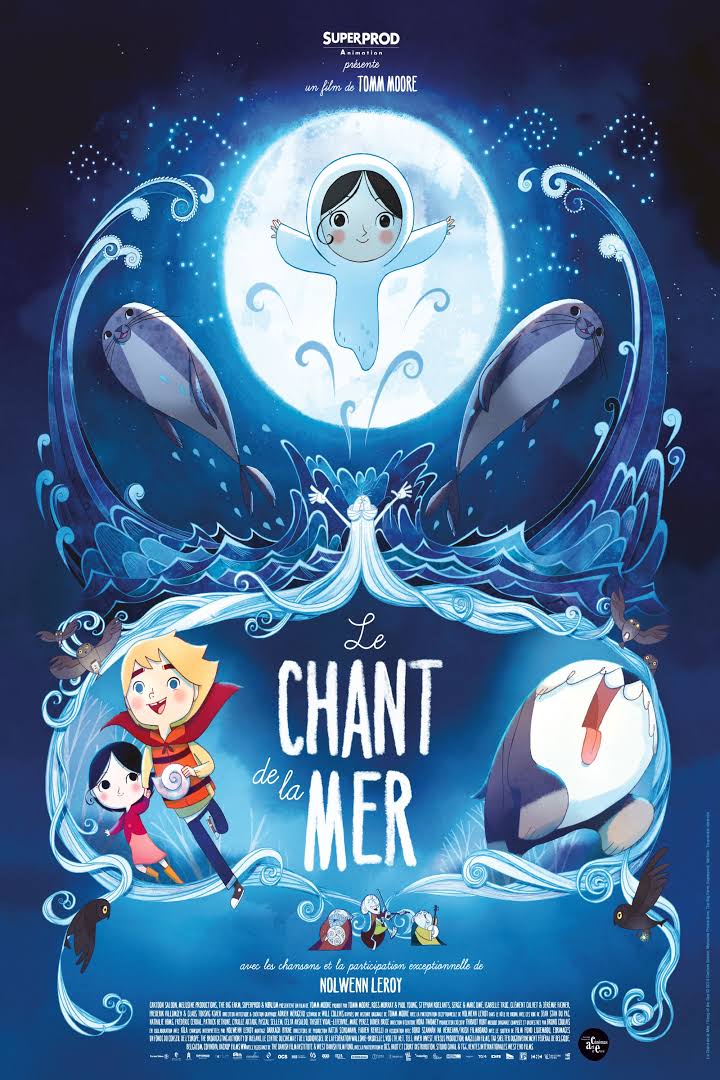 Le Chant de la merMercredi 30 janvier 2019Film d’animation de Tomm MOOREIrlande France Danemark Belgique Luxembourg 2014 - 1h33 – version françaiseLiens offrant des pistes permettant d’approfondir la découverte du filmPlate-forme Nanouk : https://nanouk-ec.com/films/le-chant-de-la-mer (cahier de note écrit en 2018 par Nicolas Thys)Site Benshi : https://benshi.fr/films/le-chant-de-la-mer/322Cinéressources71 :http://www.cineressources71.net/files/Chant_mer_Fiche_Enseignant.pdfDossier rédigé par Guillemette Loheac et Hélène Famin, professeurs des écoles, pour Zérodeconduite.net : https://www.espace-1789.com/sites/default/files/film_files/zdc_lechantdelamer.pdfRappel Les enjeux du dispositif : http://www.enfancesaucinema.net/ecole-et-cinema/dispositif-national-ecole-et-cinema/40.htmlUn parcours magister offrant des éclairages, liens et pistes pédagogiques : https://magistere.education.fr/reseau-canope/course/info.php?id=443 